ACCADEMIA DÌ TRUCCO BEAUTY SCHOOL DAL 1984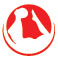 Trucco Correttivo e Abbellimento- ​I prodotti per il make up e la Professione del Truccatore- Gli strumenti necessari- ​Come si crea l'illusione ottica- Luci e ombre- I piani del volto: le regole di Leonardo- Teoria del colore- Il sottotono: la scelta coerente della base- ​Forme del viso irregolari e correzioni base: contouring, strobing- L'arcata sopraccigliare- Occhi: tipologie, sfumature e correzioni di base- Il Naso e la Bocca: forme e correzioni di base- ​Il trucco da giorno e da sera per la mora, la bionda, la rossa- ​Il trucco per la donna matura- ​Il Trucco sposa- ​Teoria ed analisi dei trucchi per la donna asiatica e di coloreIl corso è a numero chiuso per prenotazioni o informazioni:mail centrostudisabeform@libero.it Tel342/7341008 FOGGIA https://www.facebook.com/centrostudisabeform/